Ergebnis der ProbebeschulungAngaben zur Person des Kindes - der/des JugendlichenDie Schülerin / der Schüler besucht zurzeit ein SBBZ und soll probeweise mit einem anderen Förderschwerpunkt beschult werden oder die allgemeine Schule besuchen.		Beginn der Probezeit		Verlängerung der ProbezeitDie Schülerin / der Schüler besucht probeweise unsere Schule. Die Klassenkonferenz kam zu folgendem Ergebnis - ein pädagogischer Bericht ist angefügt:		Probezeit ist bestanden		Probezeit ist nicht bestandenAngaben zu den SorgeberechtigtenAngaben zu den SchulenName, Vornamegeb.Geschlechtm    w    d MutterKontaktdaten (aktuelle Adresse, Telefon, E-Mail)sorgeberechtigt: ja 	nein Vater Kontaktdaten (aktuelle Adresse, Telefon, E-Mail – falls abweichend)sorgeberechtigt: ja 	nein Psb wenn abweichend Kontaktdaten (Adresse, Telefon, E-Mail)abgebende Schule - Name und Anschrift:aufnehmende Schule - Name und Anschrift:Klasse: Klasse: Beginn der Probezeit:Ende der Probezeit:Pädagogischer Bericht zur probeweisen Beschulung / zur Rückschulungzu  Welchem Bildungsplan folgt der Schüler / die Schülerin? Kurze Darstellung der schulischen Entwicklung:Welche konkreten Fördermaßnahmen/ Unterstützungsangebote sind notwendig, damit der Schüler/die Schülerin am Unterricht teilnehmen kann?Empfehlung der Schule für die weitere Beschulung: 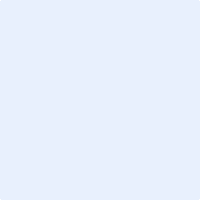 DatumUnterschrift Klassenlehrer/-inDatumUnterschrift Schulleitung